Областной конкурс изобразительного искусства по мотивам любимых кинофильмов«МОИ ЛЮБИМЫЕ ГЕРОИ РОССИЙСКОГО КИНО».2016 год в Курской области был объявлен Годом российского кино. Учебно-методический центр по культуре Курской области организовал конкурс изобразительного искусства "Мои любимые герои российского кино". Проводился он среди учащихся художественных отделений детских школ искусств и художественных школ области.Каждый участник представил на конкурс творческие работы без ограничения жанров, техники исполнения и материала.Профессиональное жюри оценивало оригинальность сюжета, соответствие содержания тематике, фантазию и юмор.Алексеева Юлия – Дипломант.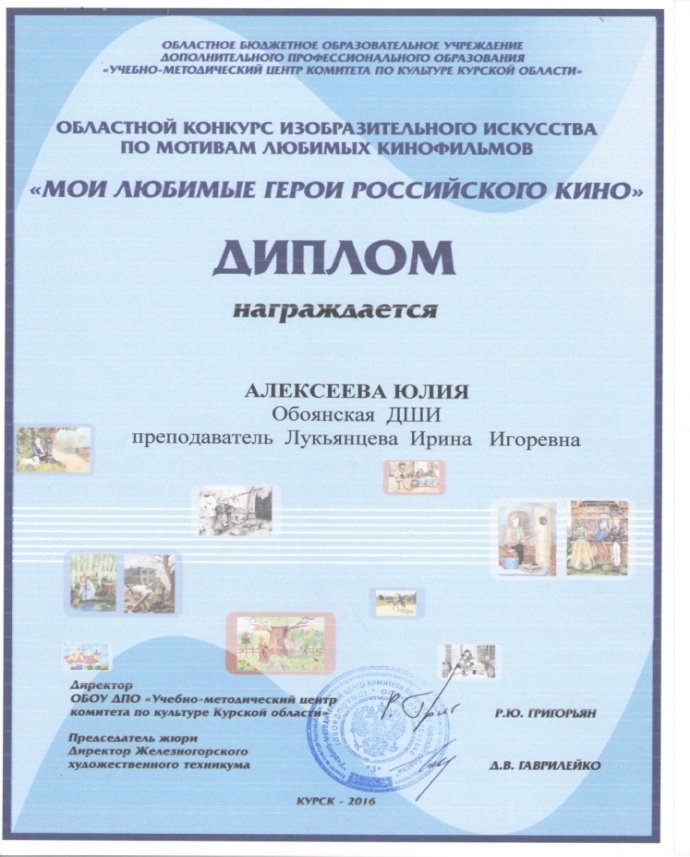 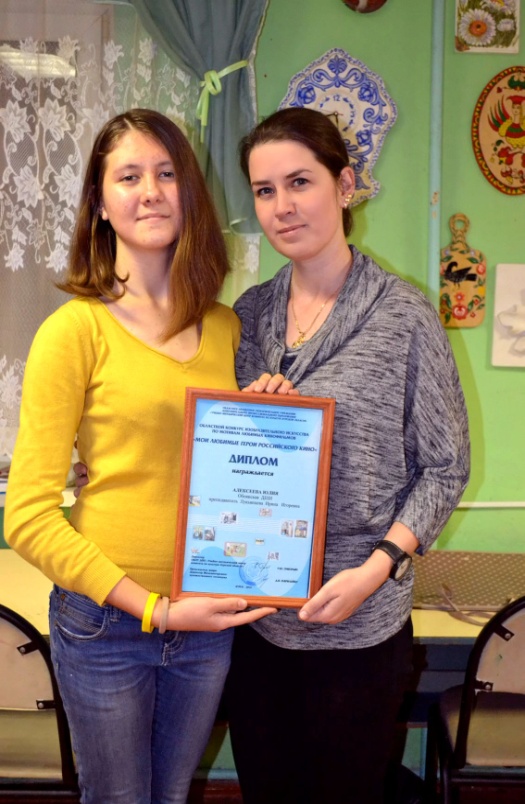 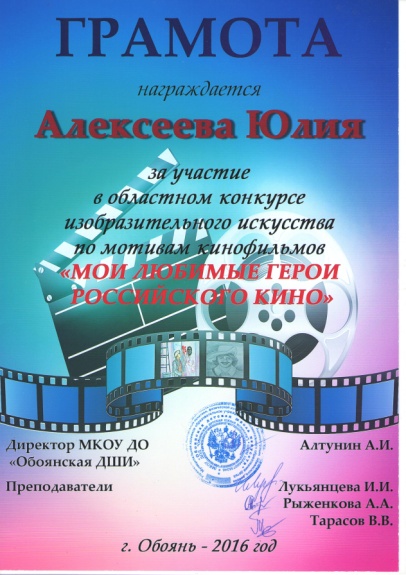 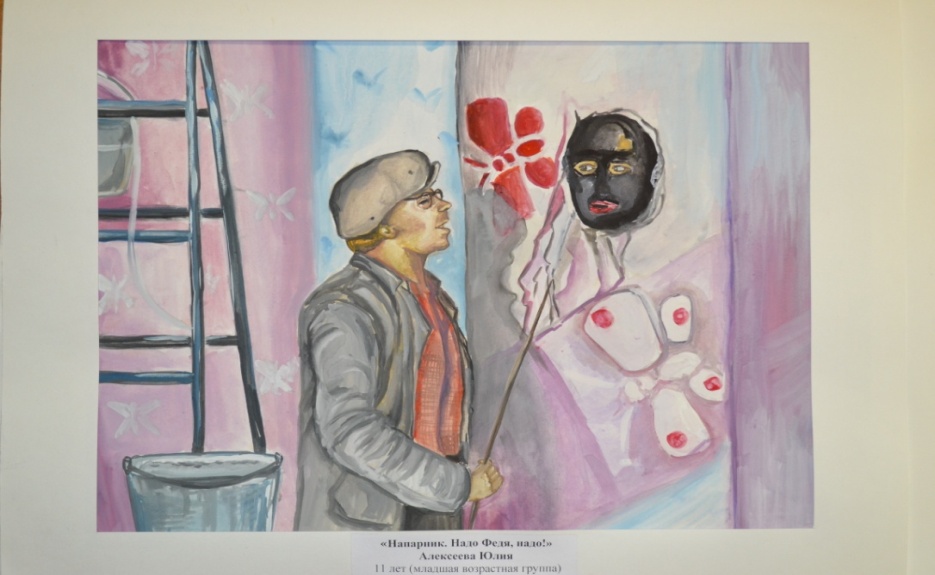 Желяева Влада – Дипломант.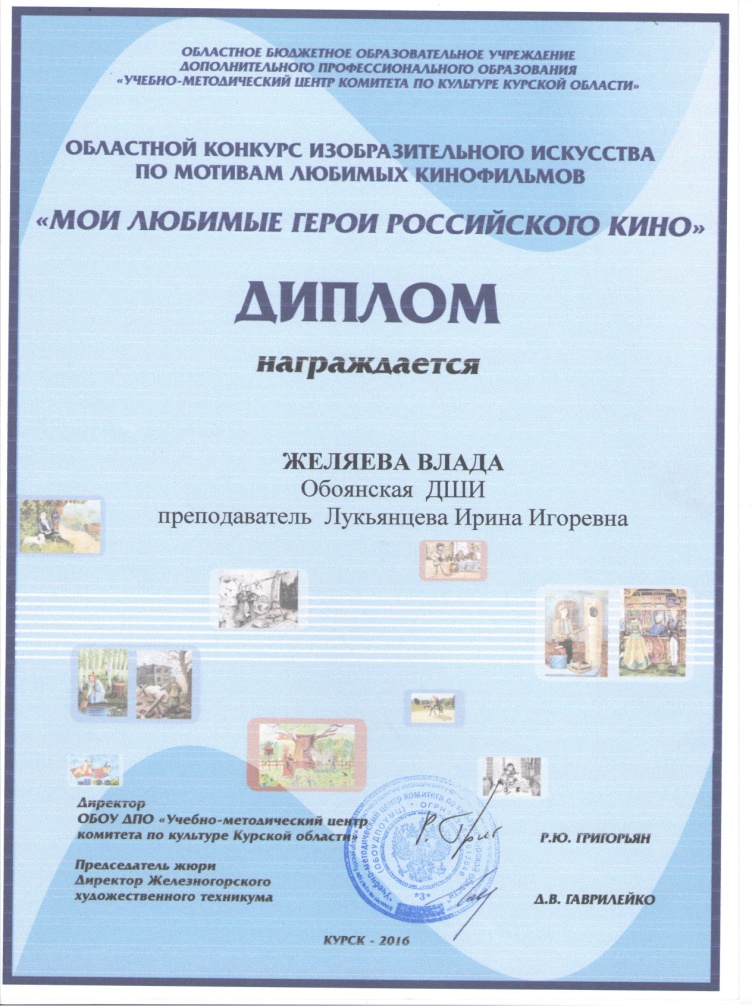 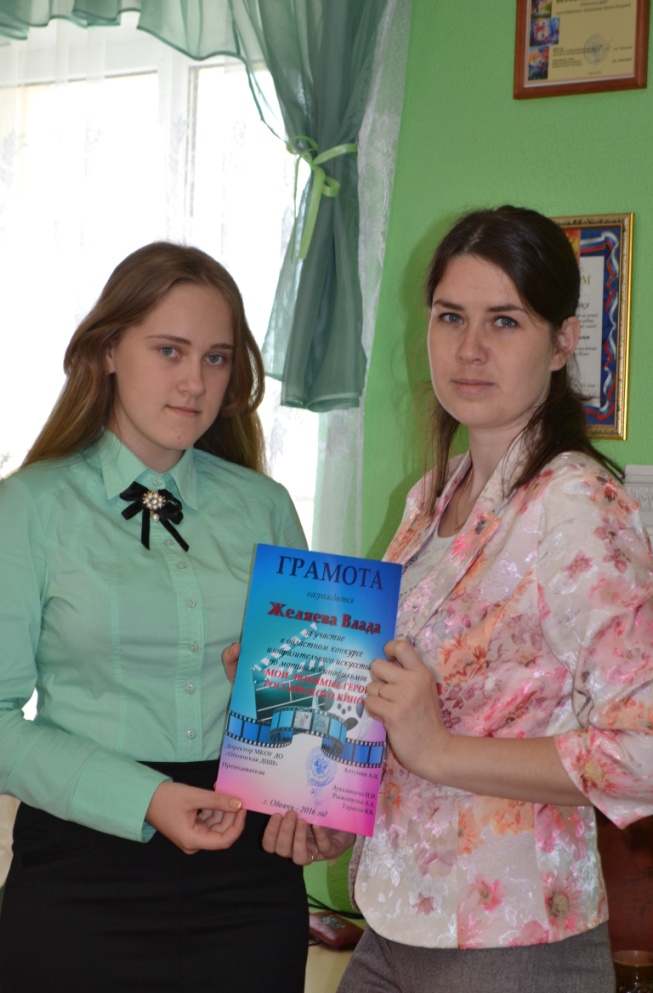 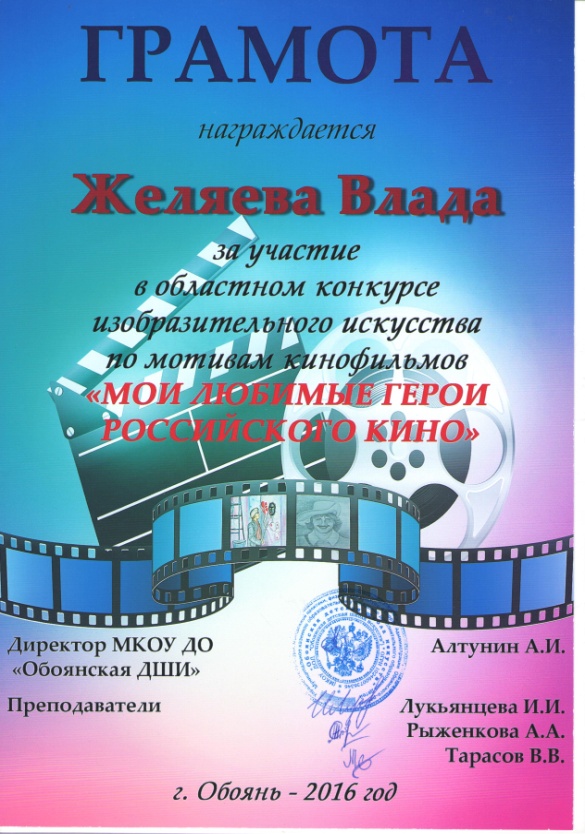 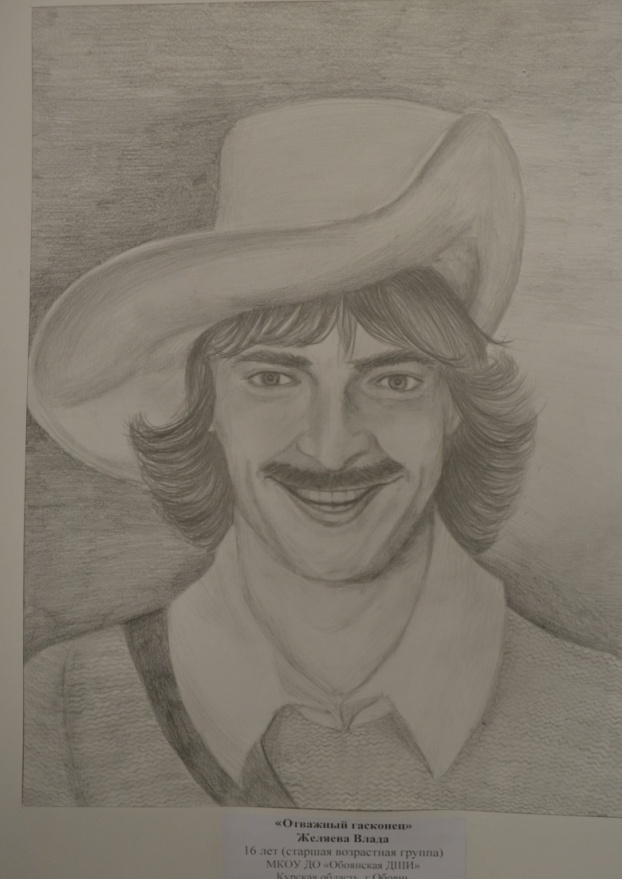 